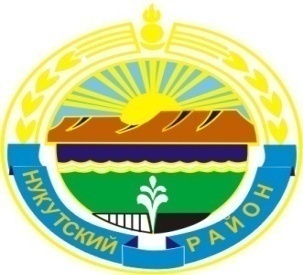 МУНИЦИПАЛЬНОЕ  ОБРАЗОВАНИЕ«НУКУТСКИЙ  РАЙОН»АДМИНИСТРАЦИЯМУНИЦИПАЛЬНОГО  ОБРАЗОВАНИЯ«НУКУТСКИЙ  РАЙОН»ПОСТАНОВЛЕНИЕот 03 ноября 2015 года                          №  384                                                п. НовонукутскийО проведении конкурса «Предприниматель года  муниципальногообразования «Нукутский район»В целях поддержки и развития малого и среднего предпринимательства, стимулирования заинтересованности предпринимателей в росте эффективности производства, поощрения лучших предпринимателей, а также повышения общественной значимости предпринимательской деятельности на территории муниципального образования «Нукутский район», руководствуясь Федеральным законом от 06.10.2003 года № 131-ФЗ «Об общих принципах организации местного самоуправления в Российской Федерации», Федеральным законом от 24.07.2007 года № 209-ФЗ «О развитии малого и среднего предпринимательства в Российской Федерации», муниципальной программой «Экономическое развитие и инновационная экономика в муниципальном образовании «Нукутский район»  на 2015-2019 годы», утвержденной постановлением Администрации   муниципального образования «Нукутский район»  от 31.10.2014 года № 626, Администрация ПОСТАНОВЛЯЕТ:1.  Провести конкурс «Предприниматель года  муниципального образования «Нукутский  район» среди субъектов малого и среднего предпринимательства.Утвердить Положение о проведении конкурса «Предприниматель года муниципального образования «Нукутский район» (Приложение №1).Утвердить состав конкурсной комиссии (Приложение №2).Организационному отделу Администрации муниципального образования «Нукутский район» (Карпека О.П.) опубликовать настоящее постановление  в печатном издании «Официальный курьер» и разместить на официальном сайте муниципального образования «Нукутский район».Контроль за исполнением настоящего постановления оставляю за собой.                            Мэр						     С.Г.Гомбоев Приложение №1                                                                                                к постановлению Администрации                      МО «Нукутский район»                                                                                                                       от 03.11.2015 г. №384                                                                ПОЛОЖЕНИЕО ПРОВЕДЕНИИ КОНКУРСА « ПРЕДПРИНИМАТЕЛЬ ГОДА МУНИЦИПАЛЬНОГО ОБРАЗОВАНИЯ «НУКУТСКИЙ РАЙОН» 1. ОБЩИЕ ПОЛОЖЕНИЯ  1.1.Настоящее Положение регламентирует порядок проведения конкурса «Предприниматель года муниципального образования «Нукутский район» (далее -конкурс).1.2.Финансирование расходов по организации и проведению конкурса производится за счет средств бюджета муниципального образования «Нукутский район» в рамках реализации муниципальной программой «Экономическое развитие и инновационная экономика в муниципальном образовании «Нукутский район»  на 2015-2019 годы», утвержденной постановлением Администрации   муниципального образования «Нукутский район»  от 31.10.2014 года № 626.2. ЦЕЛИ И ЗАДАЧИ КОНКУРСА2.1.Цели конкурса:-содействие развитию  малого и среднего предпринимательства на территории  муниципального образования «Нукутский район»;-повышение общественной значимости предпринимательской деятельности посредством конкурсной оценки его достижений;-стимулирование производства и реализация конкурентоспособных товаров, работ и услуг.2.2.Задачи конкурса:-выявление и поощрение эффективно работающих индивидуальных предпринимателей, малых и средних предприятий;-привлечение внимания потенциальных инвесторов, широкой общественности к возможностям малого и среднего бизнеса.3. ТРЕБОВАНИЯ К УЧАСТНИКАМ КОНКУРСА  3.1. К участию в конкурсе допускаются субъекты малого и среднего предпринимательства, индивидуальные предприниматели, зарегистрированные на территории  муниципального образования «Нукутский район».3.2.Не допускаются к участию в конкурсе следующие субъекты малого и среднего предпринимательства:-находящиеся в стадии реорганизации, ликвидации или банкротства;-на имущество которых наложен арест и (или) экономическая деятельность которых приостановлена в установленном порядке;-зарегистрированные за пределами  муниципального образования «Нукутский район»;-имеющие задолженность по платежам в бюджеты всех уровней и внебюджетные фонды;- имеется  задолженность по заработной плате и (или) социальным выплатам на день представления документов для участия в конкурсе за предыдущий год и 1 полугодие текущего года.	3.3.Конкурс, в котором принял участие только один участник, признается состоявшимся, если конкурсная заявка соответствует требованиям конкурса.4. УСЛОВИЯ УЧАСТИЯ В КОНКУРСЕ	4.1.Обязательным условием для участия в конкурсе является предоставление субъектом малого и среднего предпринимательства, индивидуальным предпринимателем  достоверной и полной информации по осуществляемой деятельности.	4.2.По итогам проведения конкурса определяются победители, которым по сумме набранных баллов присуждается  I место - за лучшие показатели эффективной деятельности в современных условиях по  следующим  номинациям: -Лучший работодатель;- Стабильный бизнес.	4.3.Субъект малого и среднего предпринимательства, индивидуальный предприниматель для участия в конкурсе должен предоставить:	4.3.1.заявку на участие в конкурсе по форме, согласно Приложению №1 к настоящему Положению;	4.3.2.анкету участника конкурса по форме, согласно Приложению №2 к настоящему Положению;	4.3.3.пояснительную записку, в которой должны быть отражены:-общие сведения о субъекте малого и среднего предпринимательства, об индивидуальном предпринимателе (дата образования, организационно-правовая форма, численность работающих, адрес, телефон/факс, e-mail) и его деятельности (с чего начиналось, как развивалось предприятие, как изменилась структура его деятельности);-виды производимой продукции, работ, услуг;-динамика выручки от реализации товаров, работ, услуг;-информация о внедрении новых технологий, расширения ассортимента выпускаемой продукции, о социальных программах для работников и условиях их труда;-данные о руководителе субъекта малого и среднего предпринимательства, об индивидуальном предпринимателе (возраст, образование, профессия, опыт предпринимательской деятельности, достижения, семейное положение);-любые другие сведения, которые заявитель считает нужным сообщить (фотографии, отражающие производственный процесс и деятельность предприятия (предпринимателя), материалы и документы, подтверждающие успехи предприятия (предпринимателя), результаты профессиональной и общественной деятельности, рекламные проспекты товаров и услуг, образцов выпускаемой продукции);-наличие техники, технологического оборудования и производственных помещений.	4.3.4.копию свидетельства о государственной регистрации, копию свидетельства о постановке на учет в налоговом органе, копии учредительных документов;	4.3.5. копию бухгалтерского баланса с приложениями на последнюю отчетную дату или копию налоговой декларации в соответствии с системой налогообложения, на которой находится субъект малого и среднего предпринимательства, индивидуальный предприниматель, заверенные налоговой инспекцией;	4.3.6. справку налогового органа о состоянии расчетов по налогам, сборам, взносам по состоянию на дату не ранее дня объявления конкурса, подтверждающую  отсутствие у заявителя задолженности по платежам в бюджеты всех уровней и внебюджетные фонды;	4.3.7.справку пенсионного фонда о состоянии расчетов по налогам, сборам, взносам по состоянию на дату не ранее дня объявления конкурса, подтверждающую  отсутствие у заявителя задолженности по платежам в бюджеты всех уровней и внебюджетные фонды;4.3.8.справку Управления Федеральной службы судебных приставов, подтверждающую отсутствие нахождения имущества субъекта предпринимательства, подавшего заявку на участие в конкурсе, под арестом;            4.3.9.справку об отсутствии просроченной задолженности субъектов предпринимательства по выплате заработной платы, заверенную руководителем субъекта предпринимательства либо индивидуальным предпринимателем;	4.3.10.отзывы организаций, ведомств, общественных объединений об участии в благотворительной деятельности;           4.3.11.информацию  о благоустройстве прилегающей территории, состоянии зданий, сооружений, павильонов, фасадов зданий с приложением фотографий;	4.3.12.копии публикаций в прессе, если таковые имеются;	4.4. Заявка на участие в конкурсе подается в одном экземпляре и должна быть прошита, пронумерована и заверена подписью и печатью участника конкурса.4.5. Заявка на участие в конкурсе должна сопровождаться описью документов в двух экземплярах, один из которых является неотъемлемой частью заявки, второй экземпляр с пометкой о приеме заявки возвращается участнику конкурса.4.6. Конкурсная комиссия вправе, в случае необходимости, затребовать от участника конкурса другие документы, необходимые для принятия решения по определению победителей конкурса.5. ОРГАНИЗАЦИЯ И ПРОВЕДЕНИЕ КОНКУРСА	5.1.Сроки проведения конкурса:- прием заявок на участие в конкурсе проводится в течение 20 календарных дней с момента опубликования извещения о проведении конкурса.- подведение итогов конкурса и определение победителей проводится в течение 5 рабочих дней со дня следующего за днем окончания приема конкурсных заявок.          5.2.Субъекты малого и среднего предпринимательства, индивидуальные предприниматели желающие принять участие в конкурсе, направляют свои заявки в  управление экономического развития и труда  Администрации  муниципального образования «Нукутский район» по адресу: п. Новонукутский, ул.Ленина,26, каб. 1.9. 	5.3.Управление экономического развития и труда  Администрации  муниципального образования «Нукутский район»:- осуществляет прием и регистрацию заявок на участие в конкурсе согласно приложению № 3 к настоящему Положению;- организует рассмотрение поданных на участие в конкурсе заявок конкурсной комиссией;- объявляет результаты конкурса.6. ОПРЕДЕЛЕНИЕ ПОБЕДИТЕЛЕЙ КОНКУРСА	6.1.Победители конкурса определяются конкурсной комиссией, согласно критериям оценки, указанным в Приложении № 4 к настоящему Положению, на основании анализа документов, представленных участниками конкурса.	6.2.Победителем конкурса признаются  участники, которые по сумме набранных баллов набрали наибольшее количество в своей группе. 	6.3.При рассмотрении представленных документов конкурсная комиссия руководствуется следующими критериями:            - отсутствие просроченной задолженности по уплате налогов и сборов в бюджеты              всех уровней;            - устойчивое финансово-экономическое состояние;- динамики выручки от реализации товаров, работ, услуг;- среднемесячная заработная плата;- расширение ассортимента выпускаемой продукции; - внедрение новых технологий производства продукции;- санитарные и гигиенические условия труда;- сумма инвестиций;- благотворительность;- благоустройство  территории;- внешнее и внутреннее оформление фасада предприятия и магазина, интерьера    торгового зала, витрин и производственных помещений- реализация социальных программ для работников, в том числе оплата   больничных, предоставление очередных и учебных отпусков, льготные кредиты,  повышение квалификации и т.д.;- сохранение и создание новых рабочих мест;- освоение и внедрение инновационных технологий и проектов.- наличие техники, технологического оборудования и производственных   помещений.	6.4.По каждому критерию членами конкурсной комиссии выставляется от 0 до 5 баллов. Оценка участников конкурса определяется суммированием баллов по критериям.	6.5.Конкурсная комиссия вправе завершить конкурс без объявления победителей, если по истечении срока подачи заявок не поступило ни одной заявки. Решение конкурсной комиссии оформляется протоколом, который подписывает председатель конкурсной комиссии.7. НАГРАЖДЕНИЕ ПОБЕДИТЕЛЕЙ КОНКУРСА	7.1. Победители конкурса получают  призы в виде ценных подарков и дипломы.7.2.Участники конкурса, не занявшие призовых мест, отмечаются благодарственными письмами Администрации муниципального образования «Нукутский район». 8. ЗАКЛЮЧИТЕЛЬНЫЕ ПОЛОЖЕНИЯ	8.1.Информация, предоставленная участниками конкурса, не может быть использована для иных целей, кроме конкурсной оценки претендента.	8.2.Результаты конкурса объявляются в торжественной обстановке и освещаются в средствах массовой информации.Приложение №1к Положению о конкурсе«Предприниматель годамуниципального образования«Нукутский район»                                                                 ЗАЯВКАНА УЧАСТИЕ В КОНКУРСЕ « ПРЕДПРИНИМАТЕЛЬ  ГОДА МУНИЦИПАЛЬНОГО ОБРАЗОВАНИЯ «НУКУТСКИЙ РАЙОН»                                                                         Дата: «___» ________________2015г.Участник конкурса:  _______________________________________________________расположенный по адресу:__________________________________________________                                                                      (юридический адрес)Идентификационный номер налогоплательщика (ИНН)_____________________________Телефон, факс, e-mail: _____________________________________________________      Заявляет о своем намерении принять участие в конкурсе «Предприниматель года муниципального образования «Нукутский район»      С Положением о конкурсе «Предприниматель года муниципального образования «Нукутский район» ознакомлен (ы).    Подтверждает, что субъект малого (среднего) предпринимательства не находится в стадии ликвидации, арест на его имущество не наложен, не имеет задолженности по заработной плате и социальным выплатам, в отношении  него не введены процедуры банкротства (несостоятельности), отсутствует задолженность по платежам в бюджеты всех уровней бюджетной системы Российской Федерации за предыдущий год.Полноту и достоверность информации, указанной в настоящей заявке и прилагаемых к ней документах, гарантируем.Руководитель     _________________________      (______________________)(индивидуальныйпредприниматель)Главный бухгалтер _________________________ (______________________)«___» ____________ 20___ года                                  М.П.Зарегистрировано «___» ________________ 20___ года.Справки по телефону:___________Приложение №2к Положению о конкурсе«Предприниматель года муниципального образования«Нукутский район»  АНКЕТА НА УЧАСТИЕ В КОНКУРСЕ«ПРЕДПРИНИМАТЕЛЬ  ГОДА МО «НУКУТСКИЙ РАЙОН»Наименование участника____________________________________________________Юридический адрес ________________________________________________________Идентификационный номер налогоплательщика (ИНН) __________________________Почтовый адрес ____________________________________________________________Телефон/факс ______________________________________________________________Адрес электронной почты ____________________________________________________Адрес сайта в Интернете _____________________________________________________ Фамилия, имя, отчество руководителя _________________________________________ телефон/факс ______________________________________________________________Дата регистрации и срок деятельности с момента государственной регистрации ___________________________________________________________________________Основной вид деятельности (наименование и шифр кода) ____________________________________________________________________________________________________Ответственный исполнитель (Ф.И.О.) __________________________________________РАЗДЕЛ 1*заполняется для номинации «Лучший работодатель»** заполняется для номинации «Стабильный бизнес»Раздел 2Руководитель ____________________________ (______________________)(индивидуальныйпредприниматель)Главный бухгалтер _________________________ (______________________)«___» ____________ 20___ года                                  М.П.Приложение № 3к Положению о конкурсе«Предприниматель года муниципального образования«Нукутский район»                                                      ЖУРНАЛ РЕГИСТРАЦИИ ЗАЯВОК НА УЧАСТИЕ В КОНКУРСЕ«ПРЕДПРИНИМАТЕЛЬ ГОДА МУНИЦИПАЛЬНОГО ОБРАЗОВАНИЯ «НУКУТСКИЙ РАЙОН» Секретарь комиссии: _______________________ (___________________________)                                                                 (подпись)                                                            (ФИО)Приложение № 4 к Положению о конкурсе«Предприниматель года муниципального образования«Нукутский район»                                                      КРИТЕРИИ ОЦЕНКИ УЧАСТНИКОВ КОНКУРСА « ПРЕДПРИНИМАТЕЛЬ ГОДА МУНИЦИПАЛЬНОГО ОБРАЗОВАНИЯ «НУКУТСКИЙ РАЙОН» *заполняется для номинации «Лучший работодатель»** заполняется для номинации «Стабильный бизнес»Приложение № 2                                                                              к постановлению Администрации                                                                                              МО «Нукутский район»                                                                                             от 03.11.2015 г № 384СОСТАВ КОНКУРСНОЙ КОМИССИИПоказатели2013г.2014г.1 полугодие 2015 г.Среднесписочная численность работников, чел.Среднемесячная заработная плата, руб.Наличие или отсутствие просроченной задолженности по уплате налогов и сборов в бюджеты всех уровней/суммаВыручка от продажи товаров, продукции, работ, услуг, руб.Объем производства товаров, работ, услуг, руб.Объем вложенных инвестиций, руб. Наличие техники, технологического оборудования и производственных помещений.Информация об ассортименте выпускаемой продукции (оказываемых услуг) (предполагает краткое описание)Применение инновационных технологий или выпуск инновационной продукции (предполагает краткое описание)Сохранение и создание новых рабочих мест, ед.Участие в муниципальных социальных программах, благотворительной и спонсорской деятельности (наименование мероприятий, объем финансирования) Участие в выставочно-ярмарочных мероприятиях различного уровняПубликации в прессеВклад в развитие района (ввод новых объектов сферы услуг, участие в строительстве районных объектов, благоустройство и озеленение территорий и др.)Проведение  практик и стажировок учащихся и студентов, ед.Объем  начисленных налогов, руб.Объем уплаченных налогов,  руб.Объем муниципального заказа, размещенного субъектами малого предпринимательства, руб.Получатель государственной поддержки по мероприятиям долгосрочной целевой программы поддержки и развития малого и среднего предпринимательства в Иркутской области (с указанием суммы субсидии, наименования мероприятия по программе, года получения)Проведение специальной оценки условий труда на рабочих местах*Социальные программы для работников, в том числе оплата больничных, предоставление очередных и учебных отпусков и т.д. (предполагает краткое описание)*Наличие коллективного договора*Наличие санитарных и гигиенических условий труда*, **Стаж работы в качестве субъекта малого и среднего предпринимательства**Размер уплаченных налогов и сборов в бюджеты всех уровней бюджетной системы Российской Федерации**№ п/пОсновные показателиЕд.    
измерения2013г.2014г.1 полугодие 2015 г.1.Темп роста объема производства товаров (работ, услуг)%2.Темп роста объема реализации товаров (работ, услуг) на местном рынке%3.Темп роста объема реализации товаров (работ, услуг) на межрегиональном рынке%4.Темп роста объема инвестиций в основной капитал%5.Темп роста размера уплаченных налогов и сборов в бюджеты всех уровней бюджетной системы Российской Федерации%6.Рост среднесписочной численности постоянных работников %7.Темп роста фонда оплаты труда%8.Количество созданных новых рабочих местед.9 Наличие техники, технологического оборудования и производственных помещений.ед.№ п/пФИО индивидуального предпринимателя, наименование юридического лица – участника конкурсаРегистрационный номер, дата и время регистрации заявкиПодпись участника конкурса№ п/пКритерии оценки ЗначениеКоличество баллов1темп роста объема производства товаров (работ, услуг) за предыдущий год на местном рынке;менее 0,1 % 01темп роста объема производства товаров (работ, услуг) за предыдущий год на местном рынке;0,1 % - 9,9 % 11темп роста объема производства товаров (работ, услуг) за предыдущий год на местном рынке;10 % - 19,9 %21темп роста объема производства товаров (работ, услуг) за предыдущий год на местном рынке;20 % - 29,9 %31темп роста объема производства товаров (работ, услуг) за предыдущий год на местном рынке;30 % - 39,9 %41темп роста объема производства товаров (работ, услуг) за предыдущий год на местном рынке;40% и более 52темп роста объема реализации товаров (работ, услуг) за предыдущий год на межрегиональном рынке;менее 0,1 %02темп роста объема реализации товаров (работ, услуг) за предыдущий год на межрегиональном рынке;0,1% - 9,9 %12темп роста объема реализации товаров (работ, услуг) за предыдущий год на межрегиональном рынке;10% - 19,9 %22темп роста объема реализации товаров (работ, услуг) за предыдущий год на межрегиональном рынке;20 % - 29,9 %32темп роста объема реализации товаров (работ, услуг) за предыдущий год на межрегиональном рынке;30% - 39,9 %42темп роста объема реализации товаров (работ, услуг) за предыдущий год на межрегиональном рынке;40% и более53темп роста  выручки от реализации товаров (работ, услуг) за предыдущий год;менее 0,1 %03темп роста  выручки от реализации товаров (работ, услуг) за предыдущий год;0,1% - 9,9 %13темп роста  выручки от реализации товаров (работ, услуг) за предыдущий год;10% - 19,9 %23темп роста  выручки от реализации товаров (работ, услуг) за предыдущий год;20% - 29,9 %33темп роста  выручки от реализации товаров (работ, услуг) за предыдущий год;30% - 39,9 %43темп роста  выручки от реализации товаров (работ, услуг) за предыдущий год;40% и более54темп роста объема инвестиций в основной капитал за предыдущий год;менее 0,1 %04темп роста объема инвестиций в основной капитал за предыдущий год;0,1% - 9,9 %14темп роста объема инвестиций в основной капитал за предыдущий год;10 % - 19,9 %24темп роста объема инвестиций в основной капитал за предыдущий год;20 % - 29,9 %34темп роста объема инвестиций в основной капитал за предыдущий год;30 % - 39,9 %44темп роста объема инвестиций в основной капитал за предыдущий год;40% и более55темп роста размера уплаченных налогов и сборов в бюджетную систему всех уровней за предыдущий год;менее 0,1 %05темп роста размера уплаченных налогов и сборов в бюджетную систему всех уровней за предыдущий год;0,1 % - 9,9 %15темп роста размера уплаченных налогов и сборов в бюджетную систему всех уровней за предыдущий год;10 % - 19,9 %25темп роста размера уплаченных налогов и сборов в бюджетную систему всех уровней за предыдущий год;20 % - 29,9 %35темп роста размера уплаченных налогов и сборов в бюджетную систему всех уровней за предыдущий год;30 % - 39,9 %45темп роста размера уплаченных налогов и сборов в бюджетную систему всех уровней за предыдущий год;40% и более56рост среднесписочной численности постоянных работников за предыдущий год;менее 0,1 %06рост среднесписочной численности постоянных работников за предыдущий год;0,1 % - 9,9 %16рост среднесписочной численности постоянных работников за предыдущий год;10 % - 19,9 %26рост среднесписочной численности постоянных работников за предыдущий год;20 % - 29,9 %36рост среднесписочной численности постоянных работников за предыдущий год;30 % - 39,9 %46рост среднесписочной численности постоянных работников за предыдущий год;40% и более57темп роста фонда оплаты труда за предыдущий год;менее 0,1 %07темп роста фонда оплаты труда за предыдущий год;0,1 % - 9,9 %17темп роста фонда оплаты труда за предыдущий год;10 % - 19,9 %27темп роста фонда оплаты труда за предыдущий год;20 % - 29,9 %37темп роста фонда оплаты труда за предыдущий год;30 % - 39,9 %47темп роста фонда оплаты труда за предыдущий год;40% и более58количество созданных новых рабочих мест за предыдущий год (в ед.)0 ед.08количество созданных новых рабочих мест за предыдущий год (в ед.)1 ед. - 2 ед.18количество созданных новых рабочих мест за предыдущий год (в ед.)3 ед. - 4 ед.28количество созданных новых рабочих мест за предыдущий год (в ед.)5 ед. - 9 ед.38количество созданных новых рабочих мест за предыдущий год (в ед.)10 ед. - 20 ед.48количество созданных новых рабочих мест за предыдущий год (в ед.)21 ед. и более59Реализация социальных программ для работников, в т.ч. оплата больничных, предоставление очередных и учебных отпусков, льготные кредиты, повышение квалификации и т.д.:нет09Реализация социальных программ для работников, в т.ч. оплата больничных, предоставление очередных и учебных отпусков, льготные кредиты, повышение квалификации и т.д.:да210Отсутствие  просроченной задолженности по уплате налогов и сборов в бюджеты всех уровнейда2Отсутствие  просроченной задолженности по уплате налогов и сборов в бюджеты всех уровнейнет011Расходы на благотворительные цели перечисляет2Расходы на благотворительные цели не перечисляет012Участие в выставочно-ярмарочных мероприятиях различного уровняпринимал2Участие в выставочно-ярмарочных мероприятиях различного уровняне принимал013Освоение и внедрение инновационных технологий и проектовда2Освоение и внедрение инновационных технологий и проектовнет014Благоустройство территорииесть2Благоустройство территориинет0Благоустройство территории10 % - 19,9 %            2Благоустройство территории20 % - 29,9 %3Благоустройство территории30 % - 39,9 %            4Благоустройство территории40% и более             515Проведение специальной оценки условий труда на рабочих местах*имеются215Проведение специальной оценки условий труда на рабочих местах*отсутствуют0Социальные программы для работников, в том числе оплата больничных, предоставление очередных и учебных отпусков и т.д. (предполагает краткое описание)*имеются2Социальные программы для работников, в том числе оплата больничных, предоставление очередных и учебных отпусков и т.д. (предполагает краткое описание)*отсутствуют016Наличие коллективного договора*имеются216Наличие коллективного договора*отсутствуют017Наличие санитарных и гигиенических условий труда*имеются217Наличие санитарных и гигиенических условий труда*отсутствуют018Стаж работы в качестве субъекта малого и среднего предпринимательства**От 1 до 3 лет118Стаж работы в качестве субъекта малого и среднего предпринимательства**От 3 до 5 лет318Стаж работы в качестве субъекта малого и среднего предпринимательства**Свыше 5 лет51Гомбоев С.Г.мэр муниципального образования «Нукутский район»,                                            председатель комиссии;2Акбашев Т.Р.первый заместитель мэра муниципального образования «Нукутский район», заместитель председателя комиссии;3Семёнов А.Я.в.р.и.о главного специалиста управления экономического развития и труда  Администрации муниципального образования «Нукутский  район», секретарь комиссии;Члены комиссии:4Платонова Н.А.в.р.и.о. начальника управления экономического развития и труда Администрации муниципального образования «Нукутский район»;5Ужеева С.П.вр.и.о. начальника отдела сельского хозяйства Администрации муниципального образования «Нукутский район»;6Логинова И.Ю.депутат Думы МО «Нукутский район», осуществляющий свои полномочия на постоянной основе;7Баертуев А.Т.председатель КУМИ МО «Нукутский район»;8Атутова  Н.Н.директор Фонда поддержки малого и среднего предпринимательства  МО «Нукутский район»;9Героев Г.В.председатель Общественного Совета по развитию малого и среднего предпринимательства при мэре муниципального образования «Нукутский район».